คำสั่งมหาวิทยาลัยเทคโนโลยีราชมงคลล้านนา  พิษณุโลกที่         /๒๕๖๕เรื่อง   แต่งตั้งคณะกรรมการการจัดการองค์ความรู้ กองบริหารทรัพยากร ------------------------------ตามที่มหาวิทยาลัยเทคโนโลยีราชมงคลล้านนา มีเป้าหมายในการพัฒนามหาวิทยาลัยไปสู่องค์กรแห่งการเรียนรู้ โดยมีนโยบายที่ผลักดันให้มีการจัดการความรู้ทั่วทั้งมหาวิทยาลัยที่ตอบวิสัยทัศน์และยุทธศาสตร์ของมหาวิทยาลัย  โดยมีการรวบรวมความรู้ที่มีอยู่ในมหาวิทยาลัย (Tacit Knowledge)  ถ่ายทอดไปสู่บุคลากรและนำไปปฏิบัติอย่างเป็นระบบ (Explicit Knowledge)  จนเกิดเป็นแนวปฏิบัติให้เกิดการแลกเปลี่ยนเรียนรู้และถ่ายทอดความรู้ภายในหน่วยงาน และใช้เป็นเครื่องมือในการพัฒนางาน เพิ่มประสิทธิภาพให้มีความก้าวหน้า นำพามหาวิทยาลัยไปสู่องค์กรแห่งการเรียนรู้ต่อไป  ซึ่งมหาวิทยาลัยฯ  ได้เล็งเห็นความสำคัญของการนำกระบวนการจัดการความรู้มาเป็นเครื่องมือในการพัฒนาคน พัฒนางาน พัฒนาคุณภาพและประสิทธิภาพ พัฒนาฐานความรู้ภายในหน่วยงาน และพัฒนามหาวิทยาลัย นั้น  ฉะนั้น อาศัยอำนาจผู้บริหาร มหาวิทยาลัยเทคโนโลยีราชมงคลล้านนา คำสั่งที่ ๑๓๑๑/๒๕๖๔ลงวันที่  ๓ ธันวาคม  ๒๕๖๔  เรื่อง มอบอำนาจให้ผู้ช่วยอธิการบดีปฏิบัติราชการแทนอธิการบดี  มทร.ล้านนาพิษณุโลก จึงแต่งตั้งคณะกรรมการจัดการองค์ความรู้ ประจำปีการศึกษา ๒๕๖๔  ประเด็นยุทธศาสตร์ที่ ๓ การพัฒนาการบริหารจัดการและการสร้างฐานวัฒนธรรมองค์กร : การพัฒนาสมรรถนะการปฏิบัติงานเพื่อตอบสนองยุทธศาสตร์และพันธกิจมหาวิทยาลัย เรื่อง ถอดบทเรียนแนวปฏิบัติที่ดีด้านการเบิก-จ่ายเงิน ของงานคลังและพัสดุกองบริหารทรัพยากร มทร.ล้านนา พิษณุโลก ดังรายชื่อต่อไปนี้ผู้อำนวยการกองบริหารทรัพยากร			ประธานกรรมการนางนุชจรินทร์	คูวิบูลย์ศิลป์			กรรมการนางสาวอาจารีย์	เกตุวิริยะกุล			กรรมการนางจิณณ์ณิชา	รอบคอบ			กรรมการนางศุภรากาญจน์	น้อยคง			กรรมการนางจินตนา	กันแก้ว			กรรมการนายนเรศ	เขียวมี			กรรมการนางสาวสุภิญญา	ก้อนแก้ว			กรรมการนางสาวจุรีรัตน์	บทเรศ			กรรมการนางสาวประภาภรณ์	สารบัน			กรรมการนางสาวจริยาพร	จันทร์พุฒ			กรรมการนางสาวจิราพร	คำมา			กรรมการ  /๑๓. นายวยุกร...- ๒ -นายวยุกร	เกตุน้อย			กรรมการนายธีรพงศ์	แสงนาค			กรรมการนางสาวลัดดา	พิกุนทอง			กรรมการนางสาวปริยาภัสสร์	เพ็งจันทร์			กรรมการนางสาวแพรววิไล	หาญปรี			กรรมการนางปภาดา	พลอยอิ่ม			กรรมการนายภาคภูมิ	ปานเพ็ชร			กรรมการนางสิริรัตน์	ตัณฑ์ศิริ			กรรมการนายหนึ่ง	ฟักทอง			กรรมการนายศุภณัฐ	หมีนิ่ม			กรรมการนายกมล	น่วมมี			กรรมการนางสาวเกสร 	จันทร์พุฒ			กรรมการและเลขานุการนางสาวกรกฏ	พีระเกียรติขจร 		กรรมการและผู้ช่วยเลขานุการนางสายพิมพ์	อินทร์ประเสริฐ		กรรมการและผู้ช่วยเลขานุการนางสาววราภรณ์         นราพล			กรรมการและผู้ช่วยเลขานุการมีหน้าที่วางแผนการดำเนินงานเพื่อเชื่อมโยงเป้าหมายการจัดการองค์ความรู้ของสถาบัน              ให้เข้ากับวิสัยทัศน์  พันธกิจและยุทธศาสตร์ของมหาวิทยาลัยฯกำหนดแนวทางการดำเนินกิจกรรมในการเผยแพร่ความรู้ความเข้าใจเกี่ยวกับการจัดการความรู้จากทฤษฎีไปสู่การปฏิบัติ อย่างเป็นรูปธรรมสอดคล้องกับแผนดำเนินงานดำเนินการจัดการองค์ความรู้ ให้สอดคล้องกับวิสัยทัศน์ พันธกิจ และแผนการจัดการองค์ความรู้ของสถาบันบริหารความรู้ของหน่วยงานเพื่อให้มหาวิทยาลัยเป็นองค์กรแห่งการเรียนรู้ เพื่อพัฒนาการจัดการศึกษาให้มีคุณภาพเป็นที่ยอมรับเก็บรวบรวมความรู้ที่ได้เพื่อเผยแพร่สรุปผลการดำเนินงานกิจกรรม/โครงการด้านการจัดการองค์ความรู้ เสนอประธานคณะกรรมการ  		ทั้งนี้  ให้คณะกรรมการที่ได้รับการแต่งตั้ง ปฏิบัติหน้าที่ที่ได้รับมอบหมาย  ให้เป็นไปด้วยความเรียบร้อย และบรรลุวัตถุประสงค์ 			สั่ง ณ วันที่          กุมภาพันธ์  พ.ศ. ๒๕๖๕   (นายบุญฤทธิ์   สโมสร)ผู้ช่วยอธิการบดี  พิษณุโลก  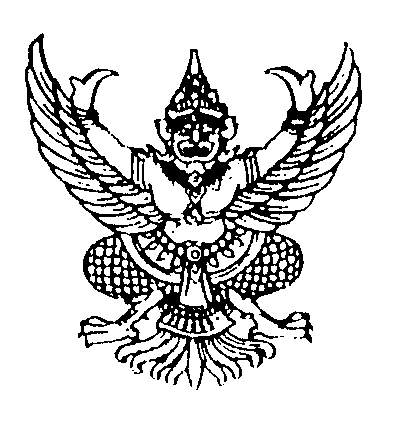 